SMALL BUSINESS SURVEY – COVID-19 IMPACT UPDATE 5/30/20Personal Care Services (includes Pet Care)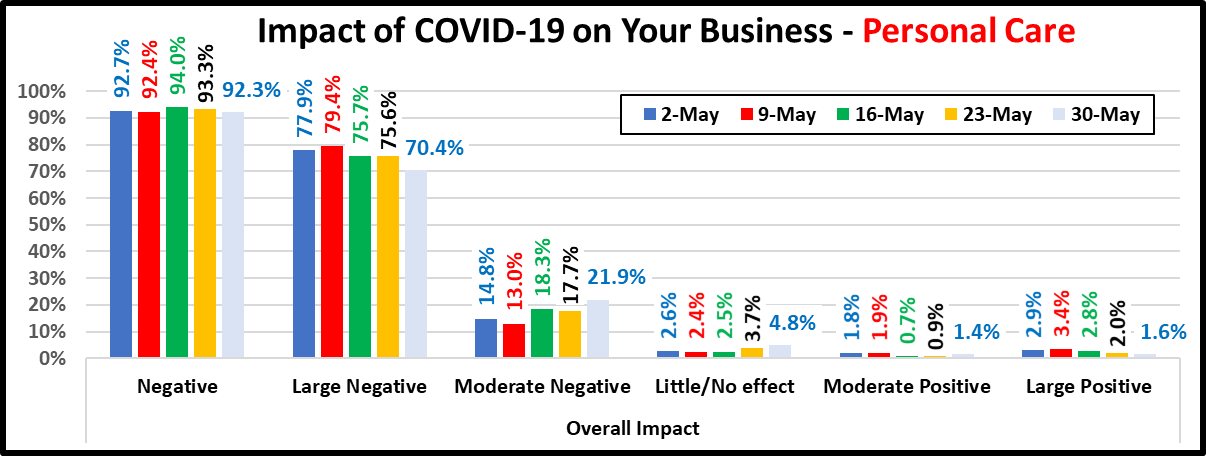 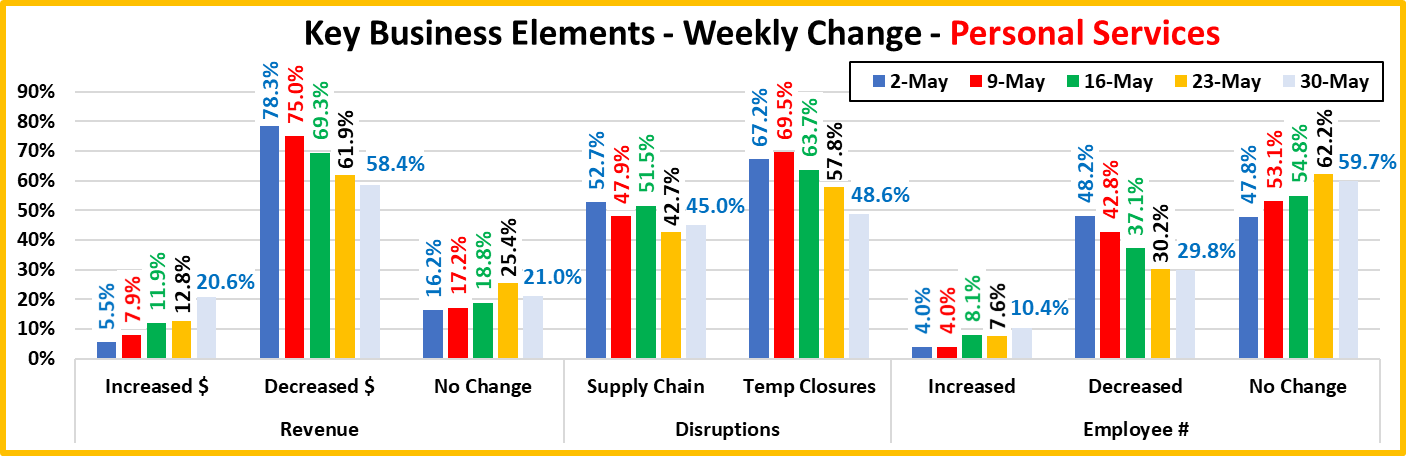 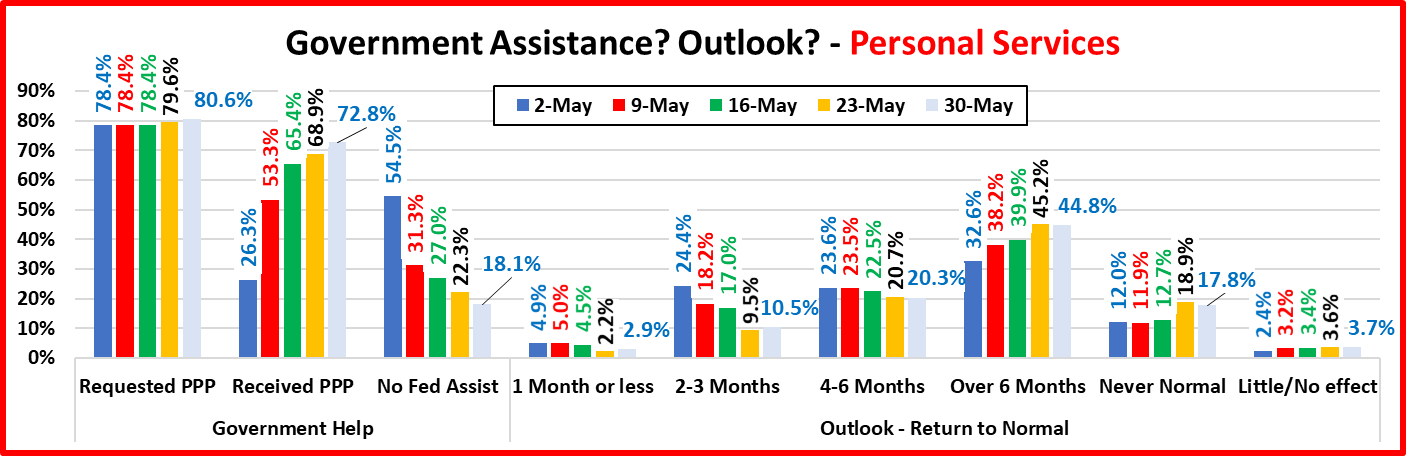 